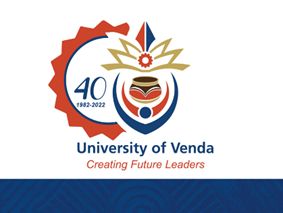 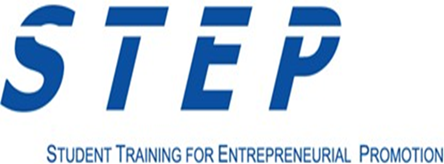 APPLICATION TEMPLATE FOR THE STUDENT TRAINING FOR ENTREPRENEURIAL PROMOTION (STEP) 2022 CALL FOR PROPOSALSThis call solicits proposals from UNIVEN registered students. All registered students at all levels of study are eligible for consideration. STEP entrepreneurship proposals must be novel and innovative, the proposals for businesses may offer services as well as the selling of products. Proposals must demonstrate how they involve and benefit the surrounding communities.  Proposals must demonstrate considerations of diversity, including sex as a biological variable and gender as a socio-cultural factor.PART I: GENERAL INFORMATIONPART II: PROJECT DESCRIPTIONPART III - COLLABORATIONS (WITHIN AND BEYOND UNIVEN) PART IV - TIME SCHEDULE AND WORK PLANPlease outline the activities planned for the total period of the project/activity (extend space where required) PART V - BUDGET DESCRIPTIONBUDGET DETAILS FOR FUNDING (A detailed project budget must be attached)PART VI: GENERAL INFORMATIONThe following supporting documents must be attached as attachments to the proposal. The Curriculum Vitae of the Group leader and group members.   A letter of support from the lead applicant’s faculty; this may be a lecturer with a copy to the H.O.D or Executive Dean. Title of Project:Title of Project:Group Leader Title, Name and Surname: Group Leader Title, Name and Surname: Faculty: Faculty: Student Number: Student Number: Type of business or Sector: Type of business or Sector: Project Start Date:Project End Date:The following are suggested headings for this section:A clearly articulated business proposal guided by the UNIVEN environment, and community needs.Specific business objectives and timelines.Expected outputs and outcomes for the six-month period.Expected potential impact on campus and beyond. Marketing and product dissemination/communication considerations for the UNIVEN Community and key stakeholder groups.A description of how the project will be ethical, inclusive and gender-sensitive or gender-responsive.Note: Items 1 to 6 should be limited to a maximum of 10 pages.Indications of collaborations within UNIVEN and with the community. Indications of collaborations within UNIVEN and with the community. Indications of collaborations within UNIVEN and with the community. Indications of collaborations within UNIVEN and with the community. Indications of collaborations within UNIVEN and with the community. Faculty/Organisation Name of Collaborator Email addressHas the collaborator been approached? Yes/NoGender Role of collaborator & Field of study. Project ActivityLocation of Project ActivityLocation of Project ActivityProposed Duration (2022)Proposed Duration (2022)Proposed Duration (2022)Proposed Duration (2022)Project Activity@ UNIVENIn Communities StartStartEndEndProject Activity@ UNIVENIn Communities DayMonthDay MonthItem DescriptionCost (ZAR) Cost (ZAR) 1st 3 Months 2nd 3 Months Project operating costsEquipment and Products ConsumablesMobility Costs (Transport & Logistics)Consultations and Meetings Other related costs (Please specify) TOTAL